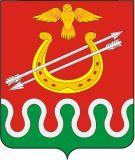 Администрация Боготольского районаКрасноярского краяПОСТАНОВЛЕНИЕг. Боготолмарта 2024.              			                   	                       №  – п    В соответствии с федеральным законом от 21.12.1994 № 68-ФЗ «О защите населения и территорий от чрезвычайных ситуаций природного и техногенного характера» в целях прогнозирования, предотвращения и ликвидации чрезвычайных ситуаций в период весеннего половодья и ледохода 2024 года, обеспечения защиты населения, сохранности объектов экономики, материально-технических ресурсов, руководствуясь ст.18 Устава Боготольского района Красноярского края ПОСТАНОВЛЯЮ:1. Утвердить состав районной паводковой комиссии (приложение № 1), План мероприятий по смягчению рисков и реагированию на чрезвычайные ситуации в период половодья 2024 года на территории Боготольского района (приложение № 2).2. Настоящее постановление опубликовать в периодическом печатном издании «Официальный вестник Боготольского района» и разместить на официальном сайте Боготольского района в сети Интернет www.bogotol-r.ru.3. Контроль за исполнением постановления оставляю за собой.4. Постановление вступает в силу со дня подписания.Глава Боготольского района                                                          Н.В.БакуневичПриложение 1                                                                                 к  постановлению администрацииБоготольского района от.03.2024  № -п					СОСТАВБоготольской районной противопаводковой комиссииПриложение 2 к постановлению администрации                         Боготольского района от .03.2024 № -п                                                                  ПЛАН                                                                                                                                                                                                                                     мероприятий по смягчению рисков и реагированию на чрезвычайные ситуации в период половодья 2024 года                  на территории Боготольского районаО мерах по защите населенных пунктов и объектов экономики  при прохождении половодья и ледоходе на водоемах района в 2024 году.Бакуневич                              Надежда ВладимировнаГлава района, председатель комиссииБезрядин                      Александр Владимировичзаместитель Главы района по оперативным вопросам, заместитель председателя комиссииМедельцевНиколай Валерьевичначальник отдела по безопасности территории, секретарь комиссии   Члены комиссии:Никишина                            Наталья Ивановнаглава Александровского сельсоветаКрикливых                        Евгений Валерьевичглава Боготольского сельсоветаСимон                                         Ирина Сергеевнаглава Большекосульского сельсоветаРизаханов                                 Рафик Рамазановичглава Вагинского сельсоветаМехоношин                                   Олег Васильевичглава Краснозаводского сельсоветаВоловников                         Анатолий Витальевичглава Критовского сельсоветаМуратов                                 Галимулла Фахуртдиновичглава Чайковского сельсоветаЛеднева                                 Ирина Михайловнаглава Юрьевского сельсоветаШагина                                         Юлия АнатолевнаВрИО руководителя финансового управленияНиколаев                               Сергей Кузьмичдиректор МУП «РТЭК»СемёновИван Викторовичдиректор МКП «Услуга»№П/ПНаименование мероприятийСрок исполненияОтветственный исполнительИсточники финансирования123451.Подготовить и организовать работу в средствах массовой информации о предполагаемой паводковой обстановке; пропаганду мероприятий по борьбе со стихийными бедствиями и возможными чрезвычайными ситуациями во время весеннего половодья и ледохода на реках районамартотдел по безопасности территории бюджет района2.Откорректировать план эвакуационных мероприятий на период половодьядо 31.03.2024Администрация Краснозаводского сельсоветабез финансирования3.Сельсоветам разработать и представить в администрацию района планы по смягчению рисков в период половодья на подведомственной территориидо 31.03.2024главы сельсоветовбюджеты сельсоветов4.Обеспечить подвоз необходимого запаса продуктов питания, топлива и ГСМ по ледовым переправамдо 31.03.2024 главы Александровского и Краснозаводского сельсоветов; управление образованиябюджеты сельсоветов5.Подготовить силы и средства к действиям в период половодьядо 31.03.2024КЧСиПБ района,                    руководители предприятийбез финансирования6.Подготовить прогноз паводковой обстановки в районе с учетом данных Среднесибирского УГМСдо 31.03.2024ЕДДС; метеостанциябез финансирования7.Организовать нештатный пост наблюдения за уровнем воды в реке Чулым. апрель – майГлава Краснозаводского сельсоветабюджет сельсовета8.Заключить договоры с частными лицами и организациями на использования плавсредств для перевозки людей и доставки необходимых материально – технических ресурсов в случае подтопления дорог и подвесных мостов до 31.03.2024 главы Александровского и Краснозаводского сельсоветовбюджеты сельсоветов9.Обеспечить готовность системы оповещения ГО района с целью своевременного оповещения руководящего состава и доведения информации до населенияПостоянноотдел по безопасности территории, ЕДДС районабез финансирования10.Откорректировать план действий МО МВД РФ «Боготольский» при возникновении чрезвычайных ситуаций на территории района, систематически отслеживать оперативную обстановку в зонах возможного подтопления. Предусмотреть комплекс мер по организованному выводу из зон стихийного бедствия пострадавшего населения, обеспечению сохранности имущества граждан, предприятий, организаций, предотвращению и пресечению мародёрства и кражна период половодьяМО МВД РФ«Боготольский»,отдел по безопасности территориибез финансирования11.Организовать круглосуточное дежурство из числа работников сельсовета, депутатов в местах возможного подтопления жилого сектора и селитебной территориина период половодьяглава Краснозаводского сельсоветабез финансирования12.Обеспечить оперативный анализ и прогноз санитарно-эпидемиологической и эпизоотической обстановки, информирование районной КЧС и ПБ на период весеннего половодья, организацию и проведение комплекса противоэпидемических и противоэпизоотических мероприятий в паводковый и послепаводковый периодыв период половодьяКГБУЗ «Боготольская межрайонная больница»без финансирования13.Провести контрольные проверки готовности сил и средств, предназначенных для ведения аварийно-спасательных работ в зонах возможного подтопления.до 31.03.2024отдел по безопасности территориибез финансирования14.В образовательных и дошкольных учреждениях района организовать проведение занятий о соблюдении мер личной безопасности:       - при  прохождении половодья;- при выходе на лед водных объектов в период резкого повышения температуры окружающей среды.до 22.03.2024районное управление образованиябез финансирования15.Обеспечить пропаганду мероприятий по борьбе со стихийными бедствиями и возможными чрезвычайными ситуациями во время весеннего половодья и ледохода на реках районав период весеннего половодьяотдел по безопасности территориибюджет района 16.Проведение ледорезных работ в период весеннего половодья на реке Чулым в районе села Красный Завод для предупреждения образования заторов на реке и подтопления селитебной территории, дорожной сети и инфраструктуры.30.03 – 10.04отдел по безопасности территории;организация – исполнитель работбюджет района